Муниципальное казенное общеобразовательное учреждение«Элисенваарская средняя общеобразовательная школа»(МКОУ «Элисенваарская СОШ»)186720 Республика Карелия, Лахденпохский р-н, п. Элисенваара, ул. Школьная, д.7,тел/факс (814)50 33-651, elis-ch-37@yandex.ruХод урока:I. Закрепление пройденного материала. (30 мин)Решить задачи:1. Какое напряжение нужно создать на концах проводника сопротивлением 20 Ом, чтобы в нем возникла сила тока 0,5 А?2. Какова площадь поперечного сечения константановой проволоки сопротивлением 3 Ом, если ее длина 1,5 м?3. Найдите общее сопротивление электрической цепи (рис. 108), если R1 = 4 Ом, R2 = 5 Ом, R3 = 4 Ом, R4 = 20 Ом, R5 = 12 Ом, R6 = 4 Ом.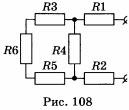 4. Рассчитайте сопротивление лампы и напряжение на каждом проводнике (рис. 109), если показания приборов 0,5 А и 30 В, а R1 = 25 Ом, R2 = 15 Ом.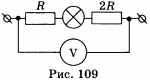 5. Масса медного контактного провода на пригородных электрифицированных железных дорогах составляет 890 кг. Определите сопротивление этого провода, если его длина 2 км. Плотность меди равна 8900 кг/м3.	II. Домашняя работа на 23.09: читать п. 5-7, учить термины и формулы.Класс11Адрес для отправки выполненного задания«ВКонтакте» личным сообщением https://vk.com/anna_dashkevichПредмет ФизикаАдрес для отправки выполненного задания«ВКонтакте» личным сообщением https://vk.com/anna_dashkevichУчительСолохина А.П.Время консультаций14.00 ч – 17.00 ч. (пн.-пт.)Дата проведения урока 21.09.04.2020г (по расписанию)Срок сдачи на проверку/срок изучениятетрадь принести в школу 22.09Тема урока «Закон Ома для замкнутой цепи» Срок сдачи на проверку/срок изучениятетрадь принести в школу 22.09